Job Hazard Analysis Form - Appendix to Job and Person SpecificationPlease tick one of the following statements:Please tick all those that apply, and put N/A if not applicableO – Occasionally (up to 1/3 of time); F – Frequently (up to 2/3 of time); C – Constantly (more than 2/3 of time) ## denotes to HR the need for a full PEHQ to be sent to all applicants for this position.Job Description and Person Specification (HR5)Job Description and Person Specification (HR5)Job Description and Person Specification (HR5)Job Description and Person Specification (HR5)Job Description and Person Specification (HR5)Job Description and Person Specification (HR5)Job Description and Person Specification (HR5)Job DescriptionJob DescriptionJob DescriptionJob DescriptionJob DescriptionJob DescriptionJob DescriptionJob DescriptionJob DescriptionJob DescriptionJob DescriptionJob DescriptionJob DescriptionSchool/Department:Health SciencesHealth SciencesHealth SciencesHealth SciencesHealth SciencesHealth SciencesHealth SciencesHealth SciencesHealth SciencesHealth SciencesHealth SciencesHealth SciencesPost Title:Research FellowResearch FellowResearch FellowResearch FellowResearch FellowResearch FellowResearch FellowResearch FellowResearch FellowResearch FellowResearch FellowResearch FellowPlease enter Level under appropriate Career PathwayERETAETAETAETAEMSAMSAMSACAOCAOR.NurseClinicalClinicalPlease enter Level under appropriate Career Pathway4ERE CategoryAcademic PostsAcademic PostsAcademic PostsAcademic PostsAcademic PostsAcademic PostsAcademic PostsNon-Academic PostsNon-Academic PostsNon-Academic PostsNon-Academic PostsNon-Academic PostsERE CategoryAcademic(mixed)Academic(mixed)ResearchonlyResearchonlyTeachingonlyTeachingonlyTeachingonlyEnterpriseEnterpriseEducation DevelopmentEducation DevelopmentEducation Development      X      XPosts Responsible to (and Level):Posts Responsible to (and Level):Posts Responsible to (and Level):Posts Responsible to (and Level):Prof Carl May (Level 7), Prof Mandy Fader (Level 7) & Prof Alison Richardson (Level 7); Dr Michelle Myall (day to day line manager, Level 5)Prof Carl May (Level 7), Prof Mandy Fader (Level 7) & Prof Alison Richardson (Level 7); Dr Michelle Myall (day to day line manager, Level 5)Prof Carl May (Level 7), Prof Mandy Fader (Level 7) & Prof Alison Richardson (Level 7); Dr Michelle Myall (day to day line manager, Level 5)Prof Carl May (Level 7), Prof Mandy Fader (Level 7) & Prof Alison Richardson (Level 7); Dr Michelle Myall (day to day line manager, Level 5)Prof Carl May (Level 7), Prof Mandy Fader (Level 7) & Prof Alison Richardson (Level 7); Dr Michelle Myall (day to day line manager, Level 5)Prof Carl May (Level 7), Prof Mandy Fader (Level 7) & Prof Alison Richardson (Level 7); Dr Michelle Myall (day to day line manager, Level 5)Prof Carl May (Level 7), Prof Mandy Fader (Level 7) & Prof Alison Richardson (Level 7); Dr Michelle Myall (day to day line manager, Level 5)Prof Carl May (Level 7), Prof Mandy Fader (Level 7) & Prof Alison Richardson (Level 7); Dr Michelle Myall (day to day line manager, Level 5)Prof Carl May (Level 7), Prof Mandy Fader (Level 7) & Prof Alison Richardson (Level 7); Dr Michelle Myall (day to day line manager, Level 5)Posts Responsible for (and Level):Posts Responsible for (and Level):Posts Responsible for (and Level):Posts Responsible for (and Level):NoneNoneNoneNoneNoneNoneNoneNoneNoneJob Purpose:  To support and progress the development of NIHR Wessex CLAHRC Theme 6: Complexity, Patient Experience, and Organisational Behaviour.To conduct qualitative aspects of a process evaluation of the Multi-Cath trial.Job Purpose:  To support and progress the development of NIHR Wessex CLAHRC Theme 6: Complexity, Patient Experience, and Organisational Behaviour.To conduct qualitative aspects of a process evaluation of the Multi-Cath trial.Job Purpose:  To support and progress the development of NIHR Wessex CLAHRC Theme 6: Complexity, Patient Experience, and Organisational Behaviour.To conduct qualitative aspects of a process evaluation of the Multi-Cath trial.Job Purpose:  To support and progress the development of NIHR Wessex CLAHRC Theme 6: Complexity, Patient Experience, and Organisational Behaviour.To conduct qualitative aspects of a process evaluation of the Multi-Cath trial.Job Purpose:  To support and progress the development of NIHR Wessex CLAHRC Theme 6: Complexity, Patient Experience, and Organisational Behaviour.To conduct qualitative aspects of a process evaluation of the Multi-Cath trial.Job Purpose:  To support and progress the development of NIHR Wessex CLAHRC Theme 6: Complexity, Patient Experience, and Organisational Behaviour.To conduct qualitative aspects of a process evaluation of the Multi-Cath trial.Job Purpose:  To support and progress the development of NIHR Wessex CLAHRC Theme 6: Complexity, Patient Experience, and Organisational Behaviour.To conduct qualitative aspects of a process evaluation of the Multi-Cath trial.Job Purpose:  To support and progress the development of NIHR Wessex CLAHRC Theme 6: Complexity, Patient Experience, and Organisational Behaviour.To conduct qualitative aspects of a process evaluation of the Multi-Cath trial.Job Purpose:  To support and progress the development of NIHR Wessex CLAHRC Theme 6: Complexity, Patient Experience, and Organisational Behaviour.To conduct qualitative aspects of a process evaluation of the Multi-Cath trial.Job Purpose:  To support and progress the development of NIHR Wessex CLAHRC Theme 6: Complexity, Patient Experience, and Organisational Behaviour.To conduct qualitative aspects of a process evaluation of the Multi-Cath trial.Job Purpose:  To support and progress the development of NIHR Wessex CLAHRC Theme 6: Complexity, Patient Experience, and Organisational Behaviour.To conduct qualitative aspects of a process evaluation of the Multi-Cath trial.Job Purpose:  To support and progress the development of NIHR Wessex CLAHRC Theme 6: Complexity, Patient Experience, and Organisational Behaviour.To conduct qualitative aspects of a process evaluation of the Multi-Cath trial.Job Purpose:  To support and progress the development of NIHR Wessex CLAHRC Theme 6: Complexity, Patient Experience, and Organisational Behaviour.To conduct qualitative aspects of a process evaluation of the Multi-Cath trial.Key Accountabilities/Primary Responsibilities:To work under the direction of Profs May, Fader and Richardson, responsible for delivering key components of the work programme of the CLAHRC Theme 6 and Multi-Cath trial , including but not limited to:Carrying out tasks for a systematic review of the experiences of life limiting, long term conditions amongst patients and carers (including screening, data extraction, critical appraisal, evidence synthesis and conceptual model building).Design and deliver key research components of the Multi-Cath Trial (including qualitative data analysis, directed content analysis of qualitative data, and conceptual model building)Liaison with staff, clinicians, patients and public across the range of NHS, Voluntary and Private sector contexts to ensure the successful identification and achievement of research and implementation objectives. Assist with the organisation of seminars and meetings, and making a substantial contribution to dissemination of findings, preparing reports/papers for publications, presenting results at conferences and meetings, or exhibiting work at other appropriate events.To undertake administrative tasks associated with research activity including, but not limited to: (a) drafting internal reports, record keeping, data management, organization of meetings. (b) implementing relevant statutory, university and NHS procedures including, but not limited to those related to Data Security and Management, Good Clinical Practice, Patient procedures required to ensure protection of confidential patient and other data and documents.% Time8020Internal & External Relationships: Internal: Working closely with Profs Carl May, Mandy Fader, and Richardson, and Dr Myall, other CLAHRC theme leaders and staff, other university staff.External: Patients, their advocates, clinicians, and managers in NHS and other relevant contextsInternal & External Relationships: Internal: Working closely with Profs Carl May, Mandy Fader, and Richardson, and Dr Myall, other CLAHRC theme leaders and staff, other university staff.External: Patients, their advocates, clinicians, and managers in NHS and other relevant contextsPerson SpecificationPerson SpecificationPerson SpecificationPerson SpecificationCriteriaEssentialDesirableHow to be assessedQualifications, Knowledge and Experience:Good first degree in a social science or health-related discipline PhD in a social science or health-related discipline or equivalentExperience of literature review, data collection and analysis using qualitative and quantitative techniques.Experience of Directed Content Analysis and Normalisation Process TheoryExperience in report writing and writing for publication. √√√√C.V.C.V./interviewPlanning and Organising:Able to organise own research activities efficiently and to a high standardAttention to detail √√C.V./interview/referencesProblem Solving and Initiative:Able to ensure the efficient and timely completion of the study, working to tight deadline√C.V./interview/ referencesManagement and Teamwork: Able to manage complex relationships and work effectively with colleagues, patients, NHS managers and professionals, as required√C.V./interview/ referencesCommunicating and Influencing:Excellent written communication skills Excellent verbal communication skills, essential for conducting interviews with patient groups√√C.V./interview/ referencesOther Skills and Behaviours: Able to critically analyse theory and research√C.V./interview/ referencesSpecial Requirements:Current Good Clinical Practice Training (i.e. completed in the last 2 years)Current Research Passport (completed in last 3 years)Flexible working schedule – some evening and weekend work, national and international travel will be required.Understanding of relevant Health & Safety, ethical and confidentiality issues and evidence of high level of professionalism at all times.√ √√√Interview /referencesThis post is an office-based job with routine office hazards e.g. use of VDU (if ticked, no further information needs to be supplied)√This post has some hazards other than routine office e.g. more than use of VDUEnvironmental ExposuresO*FCOutside work N/AExtremes of temperature (eg fridge/ furnace)N/APotential for exposure to body fluids                                                       ##N/ANoise (greater than 80 dba - 8 hrs twa)                                                    ##N/AExposure to hazardous substances (eg solvents, liquids, dust, fumes, biohazards). Specify ………………………………………………………….         ##N/AFrequent hand washingN/AIonising radiation.                   N/A Equipment/Tools/Machines usedFood Handling                                                                                         ##N/ADriving university vehicles(e.g. car/van/LGV/PCV)                                    ##N/AUse of latex gloves (note: prohibited unless specific clinical necessity)     ##                                                                      N/AVibrating tools ( e.g. strimmers, hammer drill, lawnmowers)                    ##N/APhysical AbilitiesLoad manual handling. N/ARepetitive Crouching/Kneeling/StoopingN/ARepetitive Pulling/PushingN/ARepetitive LiftingN/AStanding for prolonged periodsN/ARepetitive Climbing i.e. steps, stools, laddersN/AFine motor grips (e.g. pipetting)                                                       N/AGross motor gripsN/ARepetitive reaching below shoulder heightN/ARepetitive reaching at shoulder heightN/ARepetitive reaching above shoulder heightN/APsychosocial IssuesFace to face contact with publicFN/ALone workingON/AShift work/night work/on call duties                                                        ##N/AFOR SCHOOL/SERVICE USE ONLYResourceLink Post NumberResourceLink Post NumberResourceLink Post NumberResourceLink Post NumberWhich post does this job report toIs this post a Line Manager?YesNoxIf yes, which posts directly report into it?ResourceLink Post NumberResourceLink Post NumberResourceLink Post NumberResourceLink Post NumberPost 1Post 2Post 3Post 4Post 5Post 6Post 7Post 8Please add additional rows as requiredPlease add additional rows as requiredPlease add additional rows as requiredPlease add additional rows as requiredPlease add additional rows as required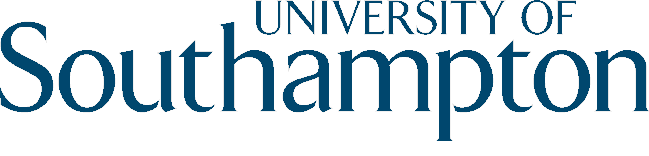 